Uchwała Nr LVIII/338/22Rady Powiatu Jarocińskiego z dnia 22 września 2022 r.w sprawie podwyższenia kapitału zakładowego Spółki pod firmą: „Szpital Powiatowy 
w Jarocinie” Spółka z ograniczoną odpowiedzialnością z siedzibą w Jarocinie, pokrycia powyższego kapitału zakładowego wkładem pieniężnym oraz objęcia przez Powiat Jarociński wszystkich nowoutworzonych udziałów w Spółce. Na podstawie art. 12 pkt 8 lit. g ustawy z dnia 5 czerwca 1998 roku o samorządzie powiatowym (Dz. U. 2022, poz. 528,583), w związku z § 9 ust. 1 Aktu założycielskiego spółki 
z ograniczoną odpowiedzialnością stanowiącego załącznik do Uchwały Nr XLIII/232/2009 Rady Powiatu Jarocińskiego z dnia 26.11.2009 roku w sprawie utworzenia przez Powiat Jarociński spółki z ograniczoną odpowiedzialnością pod firmą „Szpital Powiatowy 
w Jarocinie” Sp. z o.o., zmienionym Uchwałą Nr XXXVI/220/20 Rady Powiatu Jarocińskiego z dnia 29 grudnia 2020 r. uchwala się, co następuje:§ 1. Rada Powiatu Jarocińskiego wyraża zgodę na wniesienie do spółki „Szpital Powiatowy w Jarocinie Sp. z o.o.” wkładu pieniężnego w wysokości 1.192.000,00 zł (słownie: jeden milion sto dziewięćdziesiąt dwa tysiące złotych) w celu podwyższenia kapitału zakładowego Spółki i objęcie z tego tytułu 1192 (słownie: tysiąc sto dziewięćdziesiąt dwa) udziałów o wartości nominalnej 1.000,00 zł (słownie: jeden tysiąc złotych) każdy, w podwyższonym kapitale zakładowym tej Spółki.§ 2. Wszystkie nowoutworzone udziały zostaną w całości objęte przez jedynego wspólnika, Powiat Jarociński oraz zostaną pokryte wkładem pieniężnym o łącznej wartości 
1.192.000,00 zł (słownie: jeden milion sto dziewięćdziesiąt dwa tysiące złotych).§ 3. Wykonanie uchwały powierza się Zarządowi Powiatu Jarocińskiego.§ 4. Uchwała wchodzi w życie z dniem podjęcia.PrzewodniczącyRady Powiatu										                                                            				     				Jan Szczerbań UzasadnienieDo uchwały Nr LVIII/338/22 Rady Powiatu Jarocińskiego z dnia 22 września 2022 r.w sprawie podwyższenia kapitału zakładowego Spółki pod firmą: „Szpital Powiatowy w Jarocinie” Spółka z ograniczoną odpowiedzialnością z siedzibą w Jarocinie, pokrycia powyższego kapitału zakładowego wkładem pieniężnym oraz objęcia przez Powiat Jarociński wszystkich nowoutworzonych udziałów w Spółce.
Proponuje się podwyższenie kapitału zakładowego w formie pieniężnej, w kwocie 
1.192.000,00 zł (słownie: jeden milion sto dziewięćdziesiąt dwa tysiące złotych).W zamian Powiat Jarociński obejmie 1192 (słownie: tysiąc sto dziewięćdziesiąt dwa) udziałów o wartości nominalnej 1000,00 zł każdy udział. W trzecim kwartale 2022 roku przypadają następujące spłaty:na 31.07.2022 spłata raty kredytu nieodnawialnego w rachunku bieżącym w wysokości36.666,67 zł plus odsetkina 31.08.2022 spłata raty kredytu nieodnawialnego w rachunku bieżącym w wysokości36.666,67 zł plus odsetkina 30.09.22 spłata raty kredytu nieodnawialnego w rachunku bieżącym w wysokości 36.666,67 zł plus odsetkina 30.09.2022 spłata raty kredytu inwestycyjnego w wysokości 93.750,00 zł plus odsetki w wysokości 38.068,15 zł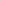 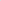 na 30.09.2022 wykup obligacji 730.000,00 zł plus odsetki od emisji obligacji 
w wysokości 220.003,84 zł